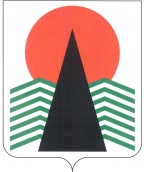 АДМИНИСТРАЦИЯ  НЕФТЕЮГАНСКОГО  РАЙОНАпостановлениег.НефтеюганскО внесении изменений в постановление администрацииНефтеюганского района от 27.10.2015 № 1959-па «О комиссии по противодействию незаконному обороту промышленной продукции в Нефтеюганском районе»В связи с кадровыми изменениями п о с т а н о в л я ю: Внести изменения в постановление администрации Нефтеюганского района 
от 27.10.2015 № 1959-па «О комиссии по противодействию незаконному обороту промышленной продукции в Нефтеюганском районе», заменив в пункте 4 слова «Кошакова Валентина Сергеевича» словами «Воронову Ольгу Юрьевну».Настоящее постановление подлежит размещению на официальном сайте органов местного самоуправления Нефтеюганского района. Контроль за выполнением постановления возложить на первого 
заместителя главы Нефтеюганского района С.А.Кудашкина.Глава района 					 		Г.В.Лапковская20.12.2017№ 2388-па№ 2388-па